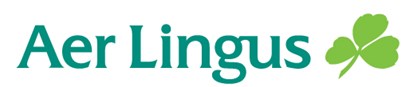 Contract is valid for tickets issued April 1, 2019 through Mar 31, 2020 TOUR CODE = T13CC NOTE – Aer Lingus does allow commission on Q surcharges Point of Sale Commission applies to Aer Lingus operated transatlantic flights, as well as Aer Lingus (EI) code share flights between interior US points or Canadian points connecting to Aer Lingus transatlantic through-fare tickets.    Commission is not valid using other airline from interior US points connecting to Aer Lingus transatlantic flights pricing at a through fare Commission is valid using other airline from interior US points connecting to Aer Lingus transatlantic flights if NOT using a through fare and commission is claimed only on Aer Lingus transatlantic flights Commission is NOT applicable to transatlantic flights originating outside the USA or Canada Commission must be taken at point of sale; no adjustments/payments can be made after the fact Commission can be claimed on a half-roundtrip basis.  For example, “J” class USA-Ireland with “Y” class IrelandUSA, claim 10% on the outbound and 7% on the return. Commission can be claimed on Child Fares All tickets must be validated and plated on Aer Lingus (053) Tour Code box – must contain T13CC    - failure to include this code will result in the issuance of an ADM All tickets must be issued in the USA/Canada and reported via ARC/BSP Mandatory Passenger Contact Information Required in all PNRs now Mandatory Passenger Contact Information Required: This information is confidential and not to be shared.                                                        5/9/2019 POINT OF SALE COMMISSION BOOKING CLASS 10% J, C     5% I, D  3% P 7% Y, B, H, G, K, M, V, F, N, L, Q, E GDS Classification Mobile Number Instruction Format Email Instruction Format AMADEUS (1A) OS EI CTCT mobile number OS EI CTCE + blank space + email AMADEUS (1A) OS EI CTCM mobile number OS EI CTCE + blank space + email SABRE (1S)   ABACUS (1B)   Worldspan (1P) 3OSI EI CTCT mobile number 3OSI EI CTCE + blank space + email SABRE (1S)   ABACUS (1B)   Worldspan (1P) 3OSI EI CTCM mobile number 3OSI EI CTCE + blank space + email GALILEO (1G) SI.EI*CTCT mobile number SI.EI*CTCE + blank space + email GALILEO (1G) SI.EI*CTCM mobile number SI.EI*CTCE + blank space + email Notes: Note 1: Mobile number entry format: International access code (00) ＋ country code ＋ mobile number. Please do not enter any special characters (e.g. “/” or “-”) or blank spaces. For example: 00861559****9647 Note 1: Email entry format: Please replace “@” (at sign) with “//” (double slash), replace “_” (underscore) with “..” (double dot), and replace “-” (dash) with “./” (dot slash). For example: helloworld//hnair.com 